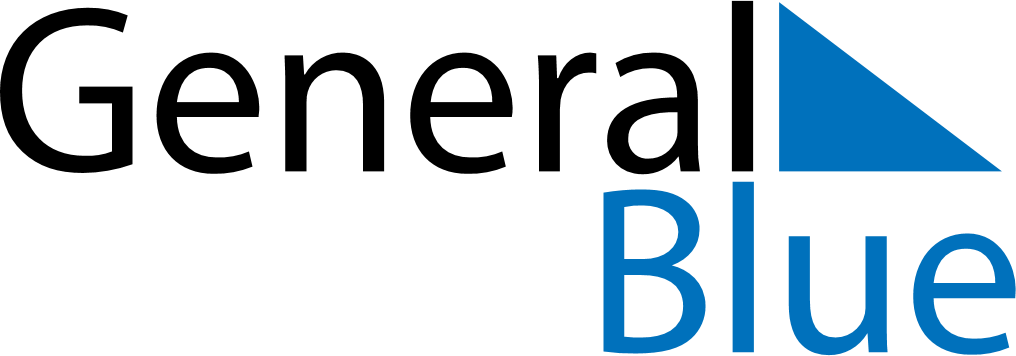 July 2018July 2018July 2018July 2018July 2018July 2018JapanJapanJapanJapanJapanJapanSundayMondayTuesdayWednesdayThursdayFridaySaturday123456789101112131415161718192021Marine Day22232425262728293031NOTES